	Kepada Yth.	Ketua Program Studi Magister ………………………..	Universitas Mercu Buana	di JakartaPerihal  :  Permohonan Seminar Proposal TesisDengan hormat,Sehubungan dengan telah diselesaikannya penyusunan Proposal Tesis, maka saya :	N.I.M.	:	__________________________________________________________________________ 	Nama Lengkap	:	__________________________________________________________________________	No Telp dan Email	:  __________________________________________________________________________	Konsentrasi	:	__________________________________________________________________________	Judul Karya Akhir  	:	__________________________________________________________________________	__________________________________________________________________________Untuk melengkapi pengajuan Seminar Proposal Tesis tersebut dilampirkan persyaratan akademik dan administrasi keuangan sebagai berikut :    (*) Tanda Tangan, Nama, Tanggal, Stempel	Persyaratan tidak lengkap/tidak memenuhi syarat pendaftaran akan ”ditolak”     Tanggal Seminar Proposal Tesis yang disepakati oleh dosen pembimbing dengan mahasiswa : _______________________________     Demikian permohonan ini, atas perhatian dan persetujuan Bapak/Ibu diucapkan terima kasih.catatan : ______________________________________________________________________________________________________________________________________________________________________________________________________________________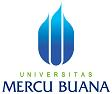 PERMOHONAN SEMINAR PROPOSAL TESISPROGRAM STUDI MAGISTER ILMU KOMUNIKASI FAKULTAS ILMU KOMUNIKASIPERMOHONAN SEMINAR PROPOSAL TESISPROGRAM STUDI MAGISTER ILMU KOMUNIKASI FAKULTAS ILMU KOMUNIKASIPERMOHONAN SEMINAR PROPOSAL TESISPROGRAM STUDI MAGISTER ILMU KOMUNIKASI FAKULTAS ILMU KOMUNIKASIPERMOHONAN SEMINAR PROPOSAL TESISPROGRAM STUDI MAGISTER ILMU KOMUNIKASI FAKULTAS ILMU KOMUNIKASIPERMOHONAN SEMINAR PROPOSAL TESISPROGRAM STUDI MAGISTER ILMU KOMUNIKASI FAKULTAS ILMU KOMUNIKASIQQNo.Dokumen09.04.1.01DistribusiDistribusiDistribusiDistribusiDistribusiDistribusiTgl. Efektif1 September 2020IBIRO ADMINISTRASI KEUANGANPengesahan (*)Bukti Pembayaran Biaya Pendidikan (lunas)  s/d  Semester III / IV  *)Nama:TELAH MENYELESAIKAN BIAYA TESIS (50% dari Biaya Tesis)Nama:Tanggal :IITATA USAHAFoto Copy Surat Tugas Dosen Pembimbing TesisNama:Foto Copy Bukti Kegiatan Bimbingan (Buku Panduan Penyusunan Tesis dibawa) (min. 8x bimbingan)Nama:2 Eks. Proposal Tesis yang sudah di TTD Dosen Pembimbing Tesis(JILID SOFTCOVER WARNA BIRU)Nama:Kartu Hasil Studi Mahasiswa (KHS) Semester I s/d III / IV  *)Nama:Kartu Rencana Studi (KRS) Semester TerakhirNama:Foto Copy Sertifikat Kegiatan yang diselenggarakan UMB (Matrikulasi, Outbond dan Seminar Program Studi) (dilampirkan Asli) Nama:Foto Copy Kartu Kehadiran Seminar Proposal Tesis (minimal 5 kali hadir)Tanggal :Diajukan oleh,Disetujui oleh:Disetujui oleh:Disetujui oleh:Diverifikasi oleh:MahasiswaDosen Pembimbing 1Dosen Pembimbing 2Ketua/SekretarisProgram StudiStaff Administrasi Prodi(tanda tangan & nama)(tanda tangan & nama)(tanda tangan & nama)(tanda tangan & nama)  (tanda tangan dan nama)Tgl:Tgl:Tgl:Tgl:Tgl: